TRADUCTEUR-RELECTEUR (ANGLAIS/FRANÇAIS – RUSSE)10 ans d’expérience dans le domaine technologique/technique5 ans d’expérience dans le domaine littéraire3 ans dans le domaine scientifiqueCOMPÉTENCES CLÉSUtilisation d'outils bureautiquesUtilisation de logiciel de traduction assistée par ordinateurLinguistiqueTechniques de traductionProcéder à une relecture, révision ou correctionNormes rédactionnellesRègles typographiquesUtilisation de logiciels de gestion de base de donnéesUtilisation de logiciels de Publication Assistée par Ordinateur -PAO-FORMATION                                                      2014	Projet de mémoire soutenu. Master 2 «Traduire le livre», français-russe, Université Paris8 (Projet de mémoire : la traduction du roman Blues pour Élise de Léonora Miano)2013	Projet de mémoire soutenu. Master 1 «Traduire le livre», français-russe, Université Paris8 (Projet de mémoire : la traduction du roman La Ballade de Lila K de Blandine Le Callet)2013	Certificat de Qualification Professionnelle. Agent de prévention et de sécurité. Muni d’un numéro professionnel pour travailler en France.2012	Licence en Langues étrangères appliquées (LEA) à la traduction, anglais-russe, Université Paris 82008	Diplôme approfondi de la langue française DALF C1Alliance française d’Almaty, Kazakhstan2005	Certificat de traduction (anglais/russe) spécialisé dans le domaine pétrolier, Caspian Training Group2002	Diplôme de traducteur (anglais/français/russe)Institut de langue et de traduction d’Almaty, Kazakhstan1991	Diplôme de technicien-thermicienLycée technique de l’énergétique et de la construction d’Almaty, KazakhstanEXPÉRIENCES PROFESSIONNELLES                                                      2014	Traduction spécialisée : domaine d’agriculture, élevage; systèmes d’éclairage et de ventilation pour les bâtiments de ferme; publicité. Diakom, Sèvres, France2013	Traduction spécialisée : électricité, chemins de fer. Universe Technical Translation, Inc. Huston, Texas, USA2011–2012	Traduction spécialisée : produits de luxe (horlogerie, joaillerie, parfumerie), publicité, documents juridiques. Datawords. Saint-Ouen, France 2003 – 2010	Traduction spécialisée : pétrole, construction, finance, documents juridiques. Agence de traduction Tandem Translations. Almaty, Kazakhstan; Lexicon. Almaty, Kazakhstan; INSEL. Almaty, Kazakhstan; Agip. Atyrau, Kazakhstan ; Hurricane, Kumkol, Kazakhstan2001 – 2002	Traduction littéraire. Rendez-vous magazine. Almaty, KazakhstanAUTRE EXPÉRIENCE2013		    Agent de sécurité. PROSEGUR. La Défense. Tour GDF Suez1999 – 2001	Agent de sécurité. Hayatt Hôtel*****. Almaty (Kazakhstan)1995 – 1999	Agent de sécurité. Entreprise mixte kazakh-slovaque « Azia-Soft ». Almaty (Kazakhstan).1993 – 1995	Réparateur des turbines à vapeur. Centrale thermoélectrique d’Almaty no 2.1991 – 1999	Sergent. Armée. Pôle Nord.  COMPÉTENCES LINGUISTIQUES ET INFORMATIQUES                                               Russe : langue maternelleFrançais : lu, écrit et parléAnglais : lu, écrit et parléWord, Excel, ADOBE, Word Fast, Trados, utilisation quotidienne d’InternetPERMIS DE CONDUIRE : Catégorie BINTÉRÊTS : Littérature, PhotographieQUALITÉS : rigoureux, ponctuel, sportif, esprit d’équipeAlexey ELKIND			32 rue Pierre Boudou,92600 Asnières-sur-Seine41 ans06-46-20-95-03alex_elkind@hotmail.com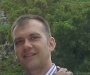 